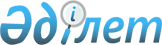 О внесении изменений и дополнения в постановление Правительства Республики Казахстан от 29 декабря 1995 года № 1894
					
			Утративший силу
			
			
		
					Постановление Правительства Республики Казахстан от 2 февраля 2011 года № 69. Утратило силу постановлением Правительства Республики Казахстан от 7 июня 2012 года № 753

      Сноска. Утратило силу постановлением Правительства РК от 07.06.2012 № 753 (вводится в действие по истечении двадцати одного календарного дня после первого официального опубликования).      Правительство Республики Казахстан ПОСТАНОВЛЯЕТ:



      1. Внести в постановление Правительства Республики Казахстан от 29 декабря 1995 года № 1894 «О реализации Закона Республики Казахстан «О лицензировании» (САПП Республики Казахстан, 1995 г., № 41, ст. 515) следующие изменения и дополнение:



      в перечне государственных органов (лицензиаров), уполномоченных выдавать лицензии на виды деятельности, подлежащие лицензированию, утвержденном указанным постановлением:



      строку, порядковый номер 15, исключить;



      в графе 3:



      строки, порядковый номер 27-1, слова «организация и проведение лотерей (кроме государственных (национальных) на территории области, городов Астаны и Алматы;» и «хранение, оптовая и розничная реализация алкогольной продукции (кроме пива);» исключить;



      строки, порядковый номер 31-1:



      слова «Организация и проведение лотерей (кроме государственных (национальных), распространяющихся на всей территории Республики Казахстан;» заменить словами «Организация и проведение лотерей (кроме государственных (национальных) на территории Республики Казахстан;»;



      после слов «импорт этилового спирта и алкогольной продукции» дополнить словами «, хранение, оптовая и (или) розничная реализация алкогольной продукции, за исключением деятельности по хранению, оптовой и (или) розничной реализации алкогольной продукции на территории ее производства»;



      строки, порядковый номер 35 слова «Деятельность по организации и проведению лотерей (кроме государственных) в г. Алматы» исключить.



      2. Настоящее постановление вводится в действие с 1 января 2011 года и подлежит официальному опубликованию.      Премьер-Министр

      Республики Казахстан                       К. Масимов
					© 2012. РГП на ПХВ «Институт законодательства и правовой информации Республики Казахстан» Министерства юстиции Республики Казахстан
				